Pressmeddelande från Besterman AB & Rönnsumak Ent AB 2016-01-15”Expedition Babben” - en ny turné nära dig! Babben Larsson förra show ”Vad Hände” blev en enorm publiksuccé och drog fulla hus på konserthus och teatrar runt om i landet. Nu kommer ”Expedition Babben” som istället besöker lokala Folkets Hus och bygdegårdar. Det är en ren ståuppföre-ställning med premiär i Fårö bygdegård den 28 jan. På Babbens sverigekarta hemma sitter det en nål för varje ställe hon jobbat på hitintills. Det har blivit många nålar efter 27 års frilansande men än finns det vita fläckar kvar.  Det är grundidén bakom den landsomfattande turné hon nu drar igång.  ”Expedition Babben” kommer att pågå tills hon besökt fyra för henne nya spelställen i samtliga Sveriges landskap! Ett megaprojekt som sträcker sig flera år framåt i tiden med andra ord. -Alla artister turnerar varv på varv i samma städer och samma lokaler, även jag själv, säger Babben. Det känns otroligt inspirerande att lämna de uppharvade spåren och hitta nya spelställen.  Att hon är nåt på spåren märkte hon direkt. -Jag bad om tips på lokaler i några orter i Östergötland på Facebook. Efter två dar hade inlägget delats 198 gånger och fått 220 entusiastiska svar. Nu får jag möta den här publiken live!Under våren hon att hinna med de sju första landskapen. Fortsättning följer i höst…”Expedition Babben” våren 2016:Gotland28 jan Fårö Bygdegård kl 19.0029 jan Grötlingbo Bygdegård kl 19.0030 jan Malmgard, Stånga kl 16.0030 jan Kräklingbo Bygdegård, kl 19.0031 jan Eskelhems Bygdegård kl 16.00Östergötland 3 feb Österbymo, Ydre Kulturcenter kl 19.004 feb Skänninge, Centrumbiografen kl 19.005 feb Mantorp, Mantorptravets restaurang kl 19.006 feb Ödeshög Folkets Park kl 16.00Hälsingland 25 feb Jättendal Godtemplargården kl 19.0026 feb Söderhamn First Hotell Statt kl 19.0027 feb Tallåsen, Skogsta Folkets Hus kl 16.0028 feb Ytterhogdal Folkets Hus kl 16.00Uppland 2 mars Grillby, Boglösa bygdegård kl 19.003 mars Knutby, Bygdgården kl 19.004 mars Gimo, Gimoladan kl 19.005 mars Söderfors, Folkets Hus kl 16.0031 april -3 maj Västmanland  exakt turnéplan kommer6 maj–10 maj Halland  exakt turnéplan kommerOrter i dessa landskap presenteras fortlöpande på www.besterman.nu  Biljetter bokas via www.ticnet.se , på tel: 077-170 70 70 eller hos lokala ticnetombud.Producent: Peter Besterman, på Besterman AB peter@besterman.nuPresskontakt: Rickard Werecki Lycknert  pr@werecki.com tfn:0707-17 80 08Pressbilder: www.werecki.com 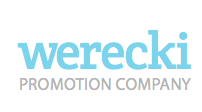 